REQUERIMENTO N.º         /2020Ementa: Informações sobre despejo irregular de lixo e entulho na Rua Geraldo Pereira da Silva, Sítios Frutal.Excelentíssima Senhora Presidente;Nobres Vereadores:			Considerando reclamação de moradores da região do Bairro Sítios Frutal, acerca do aumento de lixos e entulhos descartados de forma irregular na Rua Geraldo Pereira da Silva.	O Vereador Henrique Conti requer, nos termos regimentais após a aprovação em plenário, seja encaminhado ao Excelentíssimo Senhor Prefeito Municipal, o seguinte pedido de informação (ões): 	É de conhecimento do departamento competente o aumento no descarte irregular de lixos e entulhos em ruas do referido bairro?		Houve fiscalização no local acima apontado? De que forma é realizada a fiscalização de descartes irregulares? O departamento competente possui funcionários para atuar em campo e notificar as irregularidades? 	Quais medidas estão sendo tomadas pela Municipalidade que visa a interrupção da referida prática e a conscientização dos moradores?	Considerando o aumento no número de habitantes para a região, quantos e em quais dias da semana passam os coletores de lixo orgânico e reciclável? Justificativa:	Munícipes indignados e preocupados com a proliferação de animais peçonhentos, bem como possibilidade de acúmulo de água e proliferação do mosquito “Aedes Aegypti”, em tempos de dengue, solicitam a retirada do lixo e medidas de interrupção da referida irregularidade.Valinhos, 27 de abril de 2020.Henrique ContiVereadorFoto anexa.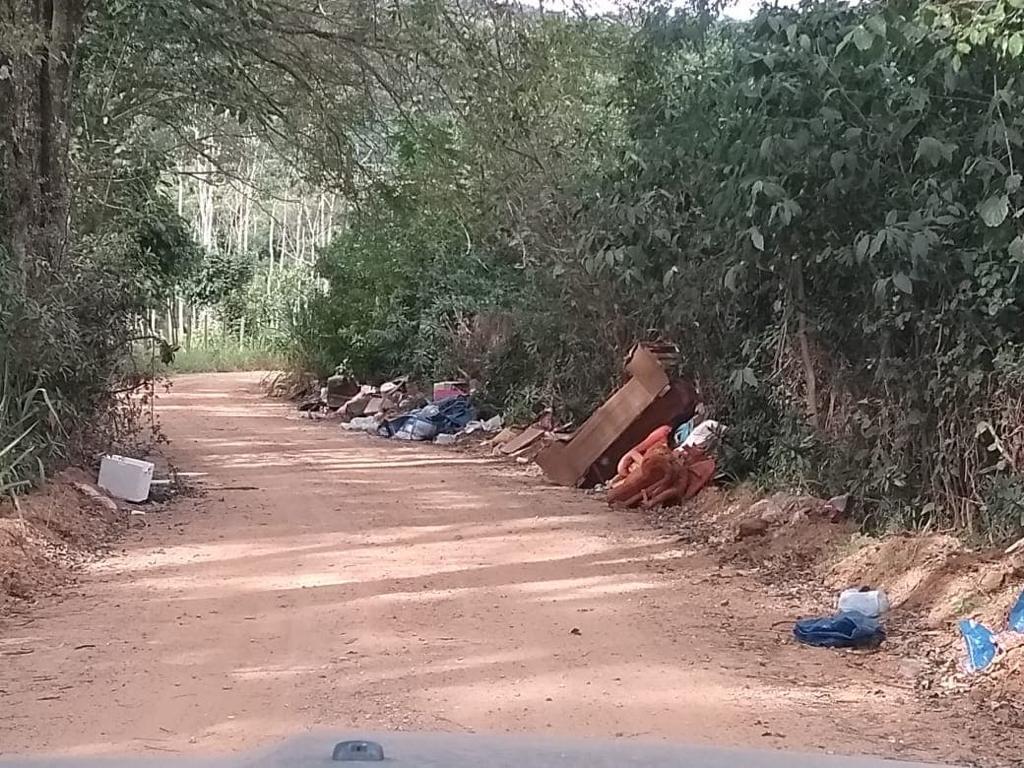 